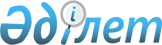 "Қазақстан Республикасы Статистика агенттігінің 2011 - 2015 жылдарға арналған стратегиялық жоспары туралы" Қазақстан Республикасы Үкіметінің 2010 жылғы 31 желтоқсандағы № 1498 қаулысына өзгерістер енгізу туралыҚазақстан Республикасы Үкіметінің 2011 жылғы 6 желтоқсандағы № 1477 Қаулысы

      Қазақстан Республикасының Үкіметі ҚАУЛЫ ЕТЕДІ:



      "Қазақстан Республикасы Статистика агенттігінің 2011 – 2015 жылдарға арналған стратегиялық жоспары туралы" Қазақстан Республикасы Үкіметінің 2010 жылғы 31 желтоқсандағы № 1498 қаулысына мынадай өзгерістер енгізілсін:



      көрсетілген қаулымен бекітілген Қазақстан Республикасы Статистика агенттігінің 2011 – 2015 жылдарға арналған стратегиялық жоспарында:



      "Стратегиялық бағыттар, мақсаттар, міндеттер, нысаналы индикаторлар, іс-шаралар және нәтижелер көрсеткіштері" деген 3-бөлімде:



      "Стратегиялық бағыттар, мақсаттар, мiндеттер, нысаналы индикаторлар, iс-шаралар және нәтижелер көрсеткiштерi" деген 1-кіші бөлімде:



      "Ұсынылатын ақпараттың сапасын арттыру" деген 1-стратегиялық бағытта:



      "Статистикалық әдiснаманы және құралдарды жетiлдiру" деген 1.1-мақсатта:



      "Статистикалық әдіснамаға халықаралық стандарттарды енгізу" деген 1.1.1-міндетте:



      тiкелей нәтижелердiң көрсеткiштерiнде:

      "                                                               "     

      деген жол мынадай редакцияда жазылсын:                                                                  ";

      тікелей нәтижелердің көрсеткіштеріне қол жеткізуге арналған іс-шараларда:

      "                                                                   "

      деген жол мынадай редакцияда жазылсын:      "                                                                 ";

      "Статистикалық құралдарды дамыту" деген 1.1.2-міндетте:

      тiкелей нәтижелердiң көрсеткiштерiнде:      "                                                                 "

      деген жолдар мынадай редакцияда жазылсын:

      "                                                                ";

      "Статистикалық ақпаратты таратуды жетiлдiру" деген 1.3-мақсатта:



      "Пайдаланушыларды статистикалық ақпаратпен қамтамасыз етiлуiн жақсарту" деген 1.3.1-мiндетте:



      тiкелей нәтижелердiң көрсеткiштерiнде:

      реттік нөмірі 3-жолдағы "стандарттарының талаптарына" деген сөздер "стандарт талаптарына" деген сөздермен ауыстырылсын;



      тікелей нәтижелердің көрсеткіштеріне қол жеткізуге арналған іс-шараларда:



      реттік нөмірі 8-жолдағы "стандарттарының талаптарына" деген сөздер "стандарт талаптарына" деген сөздермен ауыстырылсын;

      реттік нөмірі 9-жол:

      "                                                                   "

      мынадай редакцияда жазылсын:

      "                                                                  ";

      "Функционалдық мiндеттердi дамыту" деген 4-бөлiмде:

      стратегиялық бағытты iске асыру жөнiндегi iс-шаралар және мемлекеттiк органның мақсаттарында:



      "10) Қазақстанның статистикалық әлеуетiн нығайту бойынша Дүниежүзiлiк Банкiмен жобаны iске асыру үшiн Бiрлескен Экономикалық Зерттеулер Бағдарламасы шеңберiнде бағдарламалық құжатты әзiрлеу" деген жол мынадай редакцияда жазылсын:



      "10) Қазақстанның статистикалық әлеуетiн нығайту бойынша Дүниежүзiлiк Банкiмен жобаны iске асыру";

      "Бюджеттiк бағдарламалар" деген 7-бөлiмде:

      "Бюджеттiк бағдарламалар" деген 1-кіші бөлімде:



      001 "Статистикалық қызмет саласында және салааралық үйлестiруде мемлекеттiк статистиканы реттеу жөнiндегi қызметтер" деген бюджеттік бағдарламада:



      "2011" деген бағанда:



      "Тiкелей нәтижелердiң көрсеткiштерi. Жаңа статистикалық байқауларды енгiзу" деген жолдағы "2" деген сан "5" деген санмен ауыстырылсын;



      "Халықаралық стандарттарға сәйкес келетiн жаңа статистикалық көрсеткiштер алу" деген жолдағы "25" деген сандар "33" деген сандармен ауыстырылсын;



      002 "Статистикалық деректердi жинау және өңдеу жөнiндегi қызметтер" деген бюджеттік бағдарламада:



      "2011" деген бағанда:



      "Тiкелей нәтижелердiң көрсеткiштерi. Жаңа статистикалық байқауларды енгiзу" деген жолдағы "2" деген сан "5" деген санмен ауыстырылсын;



      "Халықаралық стандарттарға сәйкес келетiн жаңа статистикалық көрсеткiштер алу" деген жолдағы "25" деген сандар "33" деген сандармен ауыстырылсын;



      003 "Мемлекеттiк статистика органдарының ақпараттық жүйесiн құру" бюджеттік бағдарламасы алынып тасталсын;



      004 "Мемлекеттік статистика саласындағы қолданбалы ғылыми зерттеулер" деген бюджеттік бағдарламада:



      "2011" деген бағанда:



      "Тiкелей нәтижелердiң көрсеткiштерi. Мемлекеттiк статистика саласында қолданбалы ғылыми зерттеулер өткiзу" деген жолдағы "9" деген сан "6" деген санмен ауыстырылсын;



      "Түпкiлiктi нәтижелi көрсеткiштерi. Мемлекеттiк статитиска саласында өткiзiлген қолданбалы ғылыми зерттеулердiң саны" деген жолдағы "9" деген сан "6" деген санмен ауыстырылсын;



      "Сапа көрсеткiштерi. Халықаралық стандарттарға сәйкес келетiн жаңа статистикалық көрсеткiштер алу" деген жолдағы "25" деген сандар "33" деген сандармен ауыстырылсын;



      "Тиiмдiлiк көрсеткiштерi. Бiр тақырып бойынша қолданбалы ғылыми зерттеулер өткiзудiң орташа құны" деген жолдағы "1 634" деген сандар "1 298" деген сандармен ауыстырылсын;



      "Бюджеттiк шығыстар көлемi" деген жолдағы "14 702" деген сандар "7 791" деген сандармен ауыстырылсын;



      006 "Ұлттық санақ өткiзу" деген бюджеттік бағдарламада:



      "Сипаттамасы" деген жолдың "Халық санағының өткiзiлуiн қамтамасыз ету және барлық санаттар бойынша деректер алу: оларды жынысы мен жасына, неке жағдайына, ұлттық құрамына, бiлiм деңгейiне, үй шаруашылығының көлемi мен санына, тiлдердi меңгеру дәрежесiне қарай, жұмыспен қамтылу, көшi-қон және басқалары бойынша бөлу" деген бағаны мынадай редакцияда жазылсын:



      "Халық санағының өткiзiлуiн қамтамасыз ету және барлық санаттар бойынша деректер алу: оларды жынысы мен жасына, неке жағдайына, ұлттық құрамына, бiлiм деңгейiне, үй шаруашылығының көлемi мен санына, тiлдердi меңгеру дәрежесiне қарай, жұмыспен қамтылу, көшi-қон және басқалары бойынша бөлу. Халықтың ұлттық санағының алғашқы құжаттамасын санақ мүкәммалында сақтау үшін облыстарда үй-жайларды жалға алу.";



      "2011" деген бағанда:



      "Бюджеттiк шығыстар көлемi" деген жолдағы "31 170" деген сандар "44 066" деген сандармен ауыстырылсын;



      007 "Қазақстан Республикасы Статистика агенттiгiнiң күрделi шығыстары" деген бюджеттік бағдарламада:



      "2011" деген бағанда:



      "Тiкелей нәтиже көрсеткiштерi. Аумақтық статистика органдарының ғимараттарына, үйжайлары мен құрылыстарына күрделi жөндеу жүргiзу" деген жолдағы "1" деген сан "5" деген санмен ауыстырылсын;



      "Түпкiлiктi нәтиже көрсеткiштерi. Ғимараттарды, үйжайлар мен құрылыстарды жөндеумен қамтамасыз ету" деген жолдағы "1" деген сан "5" деген санмен ауыстырылсын;



      "Бюджеттiк шығыстар көлемi" деген жолдағы "196 527" деген сандар "213 115" деген сандармен ауыстырылсын;



      009 "Статистикалық деректердi тарату жөнiндегi қызметтер" деген бюджеттік бағдарламада:



      "2011" деген бағанда:



      "Бюджеттiк шығыстар көлемi" деген жолдағы "92 703" деген сандар "89 651" деген сандармен ауыстырылсын;



      011 "е-Статистика" интеграцияланған ақпарат жүйесiн құру және дамыту" деген бюджеттік бағдарламада:



      "2011" деген бағанда:



      "Бюджеттiк шығыстар көлемi" деген жолдағы "890 975" деген сандар "820 010" деген сандармен ауыстырылсын;



      "2. Бюджеттiк шығыстардың жиыны" деген кіші бөлімде:

      "2011" деген бағанда:



      "Бюджеттiк шығыстар БАРЛЫҒЫ" деген жолдағы "7 154 265" деген сандар "7 102 821" деген сандармен ауыстырылсын;



      "Ағымдағы бюджеттiк бағдарламалар" деген жолдағы "6 263 290" деген сандар "6 282 811" деген сандармен ауыстырылсын;



      "004 Мемлекеттiк статистика саласындағы қолданбалы ғылыми зерттеулер" деген жолдағы "14 702" деген сандар "7 791" деген сандармен ауыстырылсын;



      "006 Ұлттық санақ өткiзу" деген жолдағы "31 170" деген сандар "44 066" деген сандармен ауыстырылсын;



      "007 "Қазақстан Республикасы Статистика агенттiгiнiң күрделi шығыстары" деген жолдағы "196 527" деген сандар "213 115" деген сандармен ауыстырылсын;



      "009 Статистикалық деректердi тарату жөнiндегi қызметтер" деген жолдағы "92 703" деген сандар "89 651" деген сандармен ауыстырылсын;



      "Даму бюджеттiк бағдарламалары" деген жолдағы "890 975" деген сандар "820 010" деген сандармен ауыстырылсын;



      "011 "е-Статистика" интеграцияланған ақпарат жүйесiн құру және дамыту" деген жолдағы "890 975" деген сандар "820 010" деген сандармен ауыстырылсын.



      2. Осы қаулы қол қойылған күнінен бастап қолданысқа енгізіледі және ресми жариялануға тиіс.      Қазақстан Республикасының

      Премьер-Министрі                                К. Мәсімов
					© 2012. Қазақстан Республикасы Әділет министрлігінің «Қазақстан Республикасының Заңнама және құқықтық ақпарат институты» ШЖҚ РМК
				1ҰШЖ 2008 халықаралық стандартына сәйкес iшкi жалпы өнiмнiң мөлшерiне, құрылымына және қарқынына әсер ететiн статистикалық әдiснамалардың қайта қарау үлесiӘдісна малық ұсынымдарқайта қаралған әдіснама лардың жалпы санынан %244770931001Жалпы ішкі өнімнің мөлшеріне, құрылымына және қарқынына әсер ететін, 2008 ҰШЖ-ға сәйкес әзірленген және қайта қаралған әдіснамалық ұсынымдар үлесіӘдіснам алық ұсынымд арқайта қаралған әдіснама лардың жалпы санынан %294770931003Әдіснаманы жақсартуға арналған ғылыми-зерттеу жұмыстарын жүргізуххххх3Әдіснаманы жақсартуға арналған ғылыми-зерттеу жұмыстарын жүргізухххх1Салалық Статистиканың салалары бойынша енгiзiлетiн жаңа статистикалық байқаулар саныСтатистик алық жарияланы мдарбiрл113232232Жаппайдан iрiктемелi әдiске ауыстырылатын байқаулар саныСтатистикалық жұмыстар жоспарыбiрл311113Мемлекеттiк статистикалық жiктеуiштердiң әзiрлеме саныИнтернет ресурсбiрл21124Халықаралық стандарттарға сәйкес келетiн жаңа статистикалық көрсеткiштердiң саныСтатистикалық жарияланымдарбiрл9748251722971Салалық статистика бойынша енгiзiлетiн жаңа статистикалық байқаулар саныСтатистикалық жарияланымдарбiрл113532232Жаппайдан iрiктемелi әдiске ауыстырылатын байқаулар саныСтатистикалық жұмыстар жоспарыбiрл312113Мемлекеттiк статистикалық жiктеуiштердiң әзiрлеме саныИнтернет ресурсбiрл21124Халықаралық стандарттарға сәйкес келетiн жаңа статистикалық көрсеткiштердiң саныСтатистик алық жарияланы мдарбiрл9748331722979Мемлекеттік қызмет көрсетулердің стандарттары мен регламентін қалыптастыруххххх9Мемлекеттік қызмет көрсетулердің стандарттары мен регламенттерін қалыптастырухххх